МУНИЦИПАЛЬНОЕ БЮДЖЕТНОЕ УЧРЕЖДЕНИЕ ДОПОЛНИТЕЛЬНОГО ОБРАЗОВАНИЯ г. Иркутска Детско-юношеский центр «Илья Муромец»КОНСПЕКТ ЗАНЯТИЯ«РУССКАЯ МАТРЁШКА»Педагог дополнительного образования  первой квалификационной категории Шишминцева Елена Михайловнаг .Иркутск2023г.Тема: «Русская Матрешка»Цель занятия: знакомство с историей возникновения матрешки, с центрами изготовления матрешки, выполнение эскизов росписи матрешек.Задачи:Обучающая: обучить детей различать центры росписи матрешек (Сергиев Посад, г. Семенов, с. Крутец, с. Полхов - Майдан)Развивающая: развитие творческой индивидуальности, памяти, фантазии. Воспитательная: воспитание аккуратности, взаимопомощи, усидчивости, воспитание и формирование художественного вкуса.Формы организации образовательного процесса:Индивидуальная, групповая, фронтальная.Методы организации занятия:-словесные (объяснение, беседа);-наглядные (наблюдение, демонстрация, презентация);-практическая, самостоятельная работа.Тип урока: урок изучения нового материала.Межпредметные связи: Математика, изобразительное искусство, история, география.Оборудование:1.Образцы матрешек, расписанных мастерами. 2.Иллюстрации матрешек из книг и журналов.3.Эскизы матрешек, расписанные детьми и педагогом. 4.Цветовой круг.5.Альбомные листы. 6.Простые карандаши. 7.Краски.8.Кисти. 9.Ножницы.План занятия:1.Организационный момент.2.Тема занятия3.Объяснение материала (биография матрёшки)4.Практическая работа-Физкультминутка «Мы шагаем»5.Подведение итогов. РефлексияТехнологическая карта урока.1. Организационный момент:Приветствие.-Здравствуйте! Я рада видеть вас, сегодня в нашей студии «Акварелька». И сегодня мы с вами научимся рисовать «Русскую Матрешку».Организация рабочего места.Правила техники безопасности при работе с красками и кисточками.2.Тема занятия «Русская Матрешка»:Сегодня наше занятие посвящено народной игрушке-сувениру с чудесным сюрпризом. Эта игрушка-образец русского прикладного искусства лаконична по форме, яркая и красочная. Послушайте, как отзывается об этой игрушке специалист по истории игрушки Галина Львовна Дайн:«Расставлять ее, собирать и разбирать - не только увлекательная игра, но и обучение. Малышу эта игрушка помогает освоить важнейшие признаки предмета: форму, цвет, часть и целое, величину, количество. И это серьезные занятия проходит в интересной игре, потому что дидактика игрушки на редкость удачно «очеловечена». Игрушка эта так выразительна и совершенна, что живет скорее не как игрушка, а как произведение народного творчества как памятный подарок, национальный сувенир».А сейчас отгадайте загадку:Алый шелковый платочек,Яркий сарафан в цветочекУпирается рука в деревянные бока.А внутри секреты есть:Может три, а может шесть.Разрумянилась немножкоНаша русская…	(Матрешка)Показ иллюстраций матрешек из книг и журналов.3. Объяснение материала (биография матрёшки)В девяностых годах девятнадцатого века в московскую игрушечную мастерскую А. Мамонтова привезла из Японии фигурку добродушного лысого старика мудреца Фукурума. Она представляла собой несколько вложенных одна в другую фигурок. Токарь по дереву Василий Звездочкин, работавший тогда в этой мастерской, выточил из дерева похожие фигурки, которые также вкладывались одна в другую, а художник Сергей Малютин расписал их под девочек и мальчиков. Заморская пришелица прижилась у нас  на диво быстро. Яблоками лег на щеки румянец, прикрыл голову алый платочек, светилась из - под него толстая коса. Так и хотелось назвать куклу русским именем. Дуняша? Маняша? Имя «Матрена» тогда было широко распространенным. Отсюда и пошло название - «Матрешка».Сегодня «Матрешкой» называют только те точеные и расписанные игрушки – сувениры, которые состоят из нескольких вкладывающихся одна в другую. Игрушки, не вкладывающиеся одна в другую, называются иначе – точеная игрушка.В начале девятнадцатого века начался массовый вывоз матрешек за границу. На точеной игрушке изображали девушек в сарафанах. в платках, с корзинами, букетами цветов. Фантазия художников не ограничивала себя ни в чем. Много матрешек были посвящены обрядам, фольклору. Всегда привлекали внимание матрешечников сюжеты сказок. Иллюстрировались:«Репка», «Золотая рыбка», «Жар – птица» и многое другое. Матрешки обогащались не только росписью, но и усложнялись количеством вкладываемых фигурок. В то время в Сергиевом Посаде насчитывалось до 24 вкладышей, а 1913 г. токарь Булычев Николай побил своеобразный рекорд, выточив 48 – местную матрешку.Матрешка распространялась, стала изготовляться далеко за пределами Сергиевом Посада – в Семеновском районе Нижегородской губернии. В чем-то она была похожа, но во многом отличалась. Если в Сергиевом Посаде матрешку делали приземистой и плотной, то семеновские мастера точили ее более стройной и вытянутой, изображали бойких девушек – красавиц в ярких полушалках. Слава местных мастеров разошлась далеко. Дошла она и до большого села Полховский Майдан, что раскинулось среди густых лесов на юге нынешней Нижегородской области. Искусницы Полховского Майдана выработали и определенную технику росписи, и типы изображений, и схемы композиции.Новая струя родника народного искусства пробилась совсем рядом с Полховским Майданом – в соседнем селе по названию Крутец. В Крутце совместили старое с новым и получили интересное и оригинальное искусство. В розах крутцовских художников чувствуется их прообраз – чудо- цветок Полховского Майдана, но при этом все они разные. Рядом с розами расцветают огромные колокольчики, невероятные гвоздики, ромашки, тюльпаны и такие цветы, которым уже и названия не подберешь.4.Практическая работа.Сегодня мы с вами рисуем эскиз матрешки, назовите, пожалуйста, последовательность выполнения эскиза?(Сначала рисуем или обводим по шаблону контур матрешки, потом прорисовываем овал лица, платок, руки и т. д.)Прежде чем приступить к росписи, подумайте, какая у вас будет матрешка: весёлая или грустная, какими цветами украсите ее платок и фартук?При расписывании матрешек выбирают различную цветовую гамму,«холодные и теплые» тона, какие цвета выберете вы для росписи своей матрешки?После повторения правил техники безопасности дети приступают к работе. Руководитель наблюдает за работой, помогает в случае затруднения.Физкультминутка «Мы шагаем» Мы шагаем, мы шагаемРуки выше поднимаем.	Ходьба на местеГолову не опускаем,Дышим ровно глубоко.	с подниманием руки.Вдруг мы видим из куста -	Наклон вперед , рукамиВыпал птенчик из гнезда.	коснуться пола.Тихо птенчика берем	Выпрямиться, поднятьИ назад его кладем	руки вверх.Впереди из-за кустаСмотрит хитрая лиса.	Бег на носочках. Мы лисицу обхитрим,На носочках побежим.На полянку мы выходим,Много ягод там находим.	Наклон вперед в движении Земляника так душиста,Что не лень нам наклониться.Как много мы увидели: и речку, и цветы. Узнали много нового и я, и ты, и мы.5.Подведение итогов. РефлексияИтак, что мы сегодня узнали, что мы запомнили?-Как появилась первая матрешка в России? (Привезли из Японии)-О чем вам говорит имя японского мудреца Фукурума? (О нескольких вложенных одна в другую фигурок.)-Кто выточил первую русскую матрешку? (Василий Звездочкин)-А кто расписал первую русскую матрешку? (Сергей Малютин)-Почему матрешка называется именно так?(Имя Матрена тогда было очень распространено)-Какие вы запомнили фабрики изготовления игрушек-матрешек? (Полхов – Майдан, Сергиев Посад, с. Крутец ,г. Семенов.)РефлексияПедагог вместе с детьми анализирует, что получилось во время занятия, что не получилось, что понравилось, что не понравилось?Общее фото работ.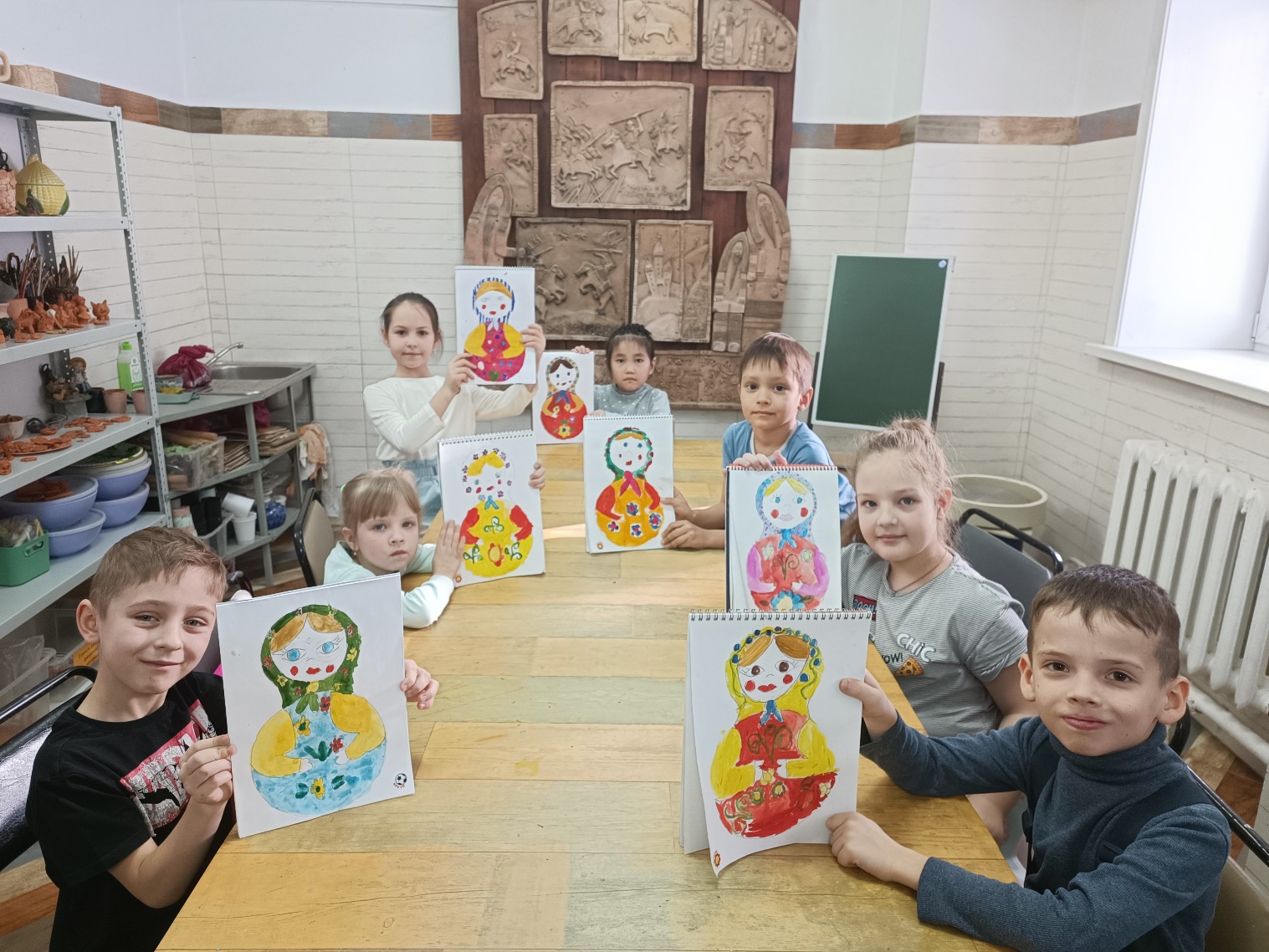 Этап занятияЭтап занятияДеятельность учителяДеятельность ученика1.Организационный момент (2 мин.)Настроить обучающихся на рабочий лад.Приветствие детей,2. Сообщение темы занятия, его цели (5мин.)Активизация опорных знаний.Сообщение темы, цели занятияОтветы на вопросы3. Объяснение материала (10 мин.)Сформировать у обучающихся конкретные представления матрешке Беседа (биография матрешки ).Технология рисования матрешки4. Практическая работа обучающихся (25 мин.)Составление плана работы, подбора цветов и рисование матрешкиВводный инструктаж: закрепить приемы работы с краской
Текущий инструктаж: следить за ТБ. Рисование матрешки с применением различных рисунков5. Рефлексия (3мин)Систематизация и обобщение приобретенных знаний.Подведение итога занятияСамоконтроль, взаимоконтроль.
Ответы учащихсяОбщее фото.